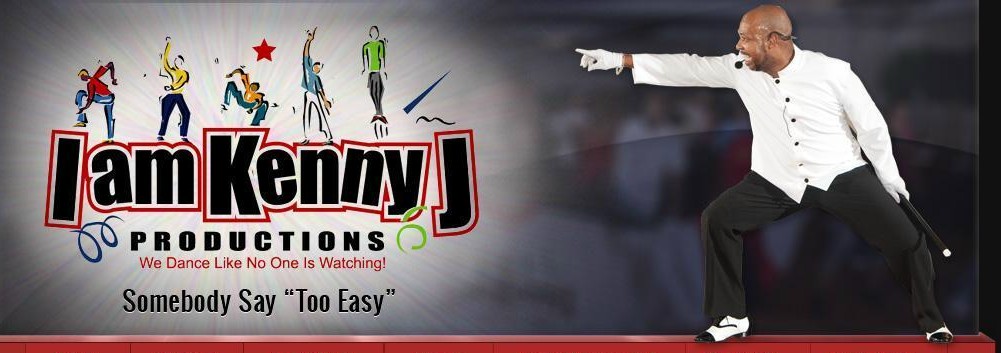 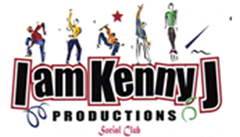 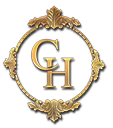 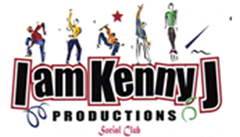 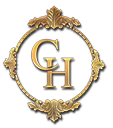 Souvenir Journal ApplicationSupport the IAKJP, Herman and Connie English Memorial Scholarship Fund by advertising your business or organization at the I am Kenny J Productions Weekend Extravaganza, Soul Line Dance Symposium and Scholarship Awards Ceremony.  Your ad will be featured in our souvenir journal and shared amongst the many participants in attendance.  Attach your business card and/or a separate sheet for your ad.  All artwork submitted must be camera ready or submitted in .gif or .jpg format. Please submit only one ad per form.Name: Name: Name: Business Name:Business Name:Business Name:Address:Address:Address:City, State, Zip:City, State, Zip:City, State, Zip:Phone:Email: Email: AD SIZEAD SIZEPRICE Outside Back Cover     SOLD      SOLD      SOLD      SOLD      SOLD      SOLD      SOLD  Outside Back Cover     SOLD      SOLD      SOLD      SOLD      SOLD      SOLD      SOLD $250.00 Inside Front Cover Inside Front Cover$200.00 Inside Back Cover Inside Back Cover$200.00 Full Page Full Page$150.00 Half Page Half Page$  85.00 Quarter Page Quarter Page$  45.00 Business Card Business Card$  25.00 Patron (name) Patron (name)$    5.00TOTALTOTALReturn completed form with payment to:IAKJP Admin OnlyIAKJP (payable)Amount Received: $Souvenir JournalCash            Check#            MO#P.O. Box 730Date Received:Maple Shade, NJ 08052Signature:Deadline: September 30, 2019Deposited: